Для группы 59-60 на 09-11 апреля 2020г.Специальность (профессия) 38.02.05 Товароведение и экспертиза качества потребительских товаровМДК 04.02 Эксплуатация контрольно-кассовой техники:Выполнить практические работы:Практическая работа № 5Тема: Изучение реквизитов кассового чека и контрольной ленты.Цель: Формирование профессиональных знаний, умений и навыков на контрольно кассовой технике при выполнении расчетных операций с покупателем.Задание: прочитайте чеки, распишите реквизиты чека в режиме сдача, сдача с повтором покупки с подсчётом   целого количества, с отменой последней покупки, отчетной ведомости в режиме Z «Гашение»  (см. приложение – таблица1)Ответьте на вопросы:На каких документах ККМ регистрирует вводимые и переработанные данные? ___________________________________________________________________Какие виды отчетов выдает ККМ?___________________________________________________________________Какое устройство ККМ обеспечивает некорректируемое хранение данных?___________________________________________________________________Какие контрольные регистры (счетчики) имеет ККМ и где печатаются их показания?___________________________________________________________________Укажите счетчики, показания которых не могут быть погашены (обнулены).___________________________________________________________________Действия кассира при переполнении буфера контрольной ленты (электронного журнала).___________________________________________________________________Заполните схему:Заполните схему:Заполните таблицу:                                          Практическая работа № 6Оборудование: К/м различных типов, инвентарь контролера-кассира, чековые  ленты, инструкционные карты «Порядок и правила расчёта с покупателями», опорный конспект «Правила расчета с покупателями», карточки задания для расчета с покупателями, натуральные образцы товара.Задание 1.Изучив инструкционные карты «Порядок и правила расчёта с покупателями», опорный конспект «Правила расчета с покупателями», письменно ответьте на вопросыКак сдается сдача с 5000 купюры, при покупке товара не большой стоимости 19-90)?__________________________________________________________________________________________________________________Можно или нельзя разменивать деньги в кассе?_________________________________________________________Что обязан сделать кассир по окончании расчета?________________________________________________________Задание 2.Разделившись на подгруппы произведите расчет с покупателями, используя натуральные образцы.Задание 3.Решите карточку задание: 1.Выберите правильный ответ: (обведите буквы):1. При выдаче денег за возвращённый товар надо:а - считать чек покупателя неиспользованнымб - произвести аннулирование платежейв - получить чек, используя клавишу «Возврат»2. Сдачу выручки за смену администратору (старшему кассиру) оформляют следующим документом:а - расходный кассовый ордерб - приходный кассовый ордерв - препроводительная ведомость3. Нулевой чек позволяет кассиру проверить:а - качество печатиб - выручкув - состояние регистров4. Рабочий режим кассира-это:а - показаниеб - регистрация     в - гашение5. Контрольные ленты и отчёты хранятся:а - до инвентаризацииб - не менее 5 летв - не менее 3 лет6. Кассир подготавливает выручку к сдаче в конце смены:а - до получения Z-отчётаб - после получения Z-отчётав до получения X отчёта7. Значение контрольного регистра ,который учитывает число гашений денежных регистров, печатается на документе:а – отчёт показаниеб – отчёт гашениев – фискальный отчёт8. При подготовке ККМ к работе необходимо получить:а - отчёт без гашенияб - отчёт с гашениемв - фискальный отчёт9. При использовании двухслойной ленты возможен обрыв контрольной ленты(закончилась) в течении смены. Кассир обязан:а - оформить обрыв и склеить лентуб - оформить обрыв(указать время обрыва, № чека, сумму, подписи кассира и администратора)в - оформить обрыв(указать время обрыва, подписи кассира и администратора).Задание 4: 1.Перечислите кассовые операции, выполняемые кассиром в течении смены:………………………………………………………………………………………………………………………………………………………………………………………………………………………………………………………………………………………………………………………………………………………………………………………………………………………………………………………………………………………………2.Каковы правила расчёта с покупателями?………………………………………………………………………………………………………………………………………………………………………………………………………………………………………………………………………………………………………………………………………………………………………………………………………………………………………………………………………………………………………………………………………………………………………………………………3.Закончите следующие фразы:   1 - в случае возникновения спора с покупателями по вопросу правильности произведенного расчёта необходимо:…………………………………………………………………………………………………………………………………………………………………………………………………………………………………………………………………………………………………………………………………………   2 - если чек не вышел или оборвался , необходимо устранить неисправность и выдать дубликат чека , т.е. нажать клавишу…………………………………   3 - при возврате товара в магазин необходимо оформить возврат денег через ККМ. Для этого необходимо:……………………………………………………………………………………………………………………………………………………………………………….………………………………………………………………………………………(Закон РФ «О зашите прав потребителей», ст.18)4. Перечислите требования, предъявляемые к расчету с покупателями:………………………………………………………………………………………………………………………………………………………………………………………………………………………………………………………………………………………………………………………………………………………………………………………………Практическая работа № 7-10Тема: Устройство ККМ.Цель: Изучить устройство ККМ.Оборудование: кассовые машины «АМС 100Ф», кассовая лента.  Ход выполнения работыЗадание 1.Охарактеризуйте блок ввода информации.Ознакомьтесь с клавиатурой, письменно ответьте на  вопросы:Где на к/м расположен блок ввода информации?__________________________________________________________________Сколько клавиш в блоке ввода информации?__________________________________________________________________Каково назначение каждой клавиши?__________________________________________________________________________________________________________________________________________________________________________________________________________________________________________Получите чеки с наименьшей и наибольшей ёмкостью по следующим алгоритмам:0.01 ВВ= ВВ9999999  ВВ = ВВПриложите чеки.Задание 2. Охарактеризуйтепечатающее устройство.Снимите крышку печатающего устройства, ознакомьтесь с расположением кассовой ленты в устройстве, ответьте на  вопросы:Где на к/м расположено печатающее устройство?__________________________________________________________________К какому типу относится данная кассовая лента?__________________________________________________________________Получите чек по следующему алгоритму:15-00 ВВ = ВВ     Приложите чек.В полученном чеке определите дату, время, клише.Задание 3. Охарактеризуйтеоперативно-запоминающее устройство.     А. Ответьте на вопросы:Где на к/м расположено оперативно-запоминающее устройство?_________________________________________________________________Сколько видов счётчиков входит в  оперативно-запоминающее устройство? Назовите каждый вид.______________________________________________    В. Получите отчетные ведомости в режиме показание «Х», в режиме гашения «Z» по следующим алгоритмам:КЗ 1Д ВВКЗ 2В ВВПриложите отчетные ведомости.С. В полученных документах определите виды счетчиков.(На ведомостях подпишите виды счетчиков).Задание 4. Решите тестовое задание, тема: «Принципы устройства контрольно-кассовых машин »1.Назначение счётной группы:для наглядности расчётадля учёта денежных поступленийдля ввода информации (суммы и шифра)2.Из скольких механизмов состоит установочный блок:четырёхтрёх шести3.Какой клавишей представлен механизм пуска на к/м "АМС - 100Ф"ИТОГ/НАЛ.ИТ.ВВ-ВВ4.Для чего служит механизм выключения клавиатуры:для аннулирования чекадля коррекции чекадля сброса неправильно набранной информации5.Какой клавишей производится аннулирование чека на к/м «АМС - 100Ф»:СБАНАНН6.Рабочий цикл, это…время с момента включения машины до её остановасовокупность операции, выполняемых механизмами машины в данном режимевремя для проведения необходимых операций кассиром в ручную7.Название блока индикации в современных к/м:дисплейклишеэкран      8.Какой тип к/м имеет замыкающую группу только на денежном ящике:"ЭКР-2102Ф""АМС-100Ф""Меркурий-115Ф"9. Какой механизм установочного блока служит для включения одного из секционных счетчиков и переключения к/м в различные режимы работы?механизм управлениямеханизм пускамеханизм ввода информации       10.На какой к/м дата вводится при каждом включении?"Астра-100Ф""ОРИОН 100Ф""АМС-100Ф"Информация на индикатореСимволы индикатора ККМ «АМС – 100Ф»ОшибкаСдачаОбщий итогПромежуточный итогНет лентыТема: Цель:Способы расчетов с покупателямиПолучить навыки расчетов с покупателями.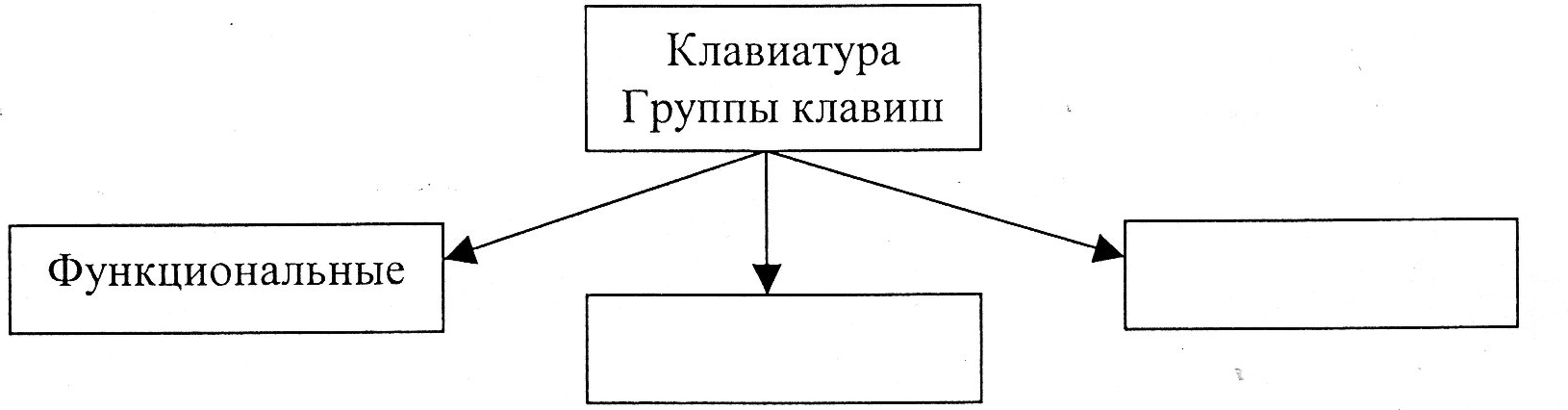 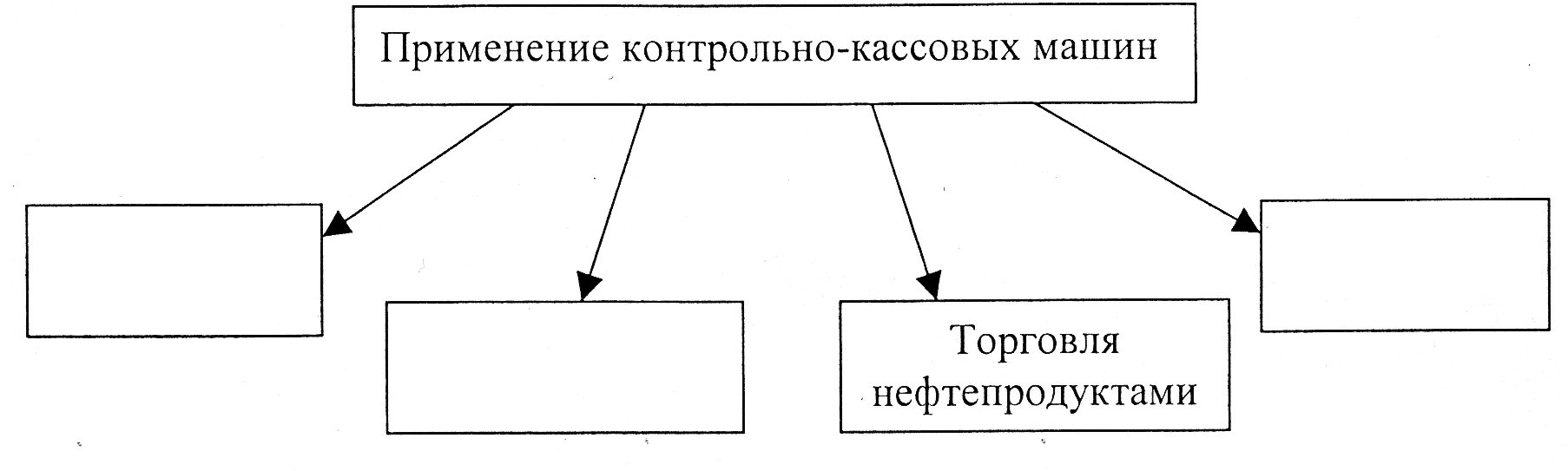 